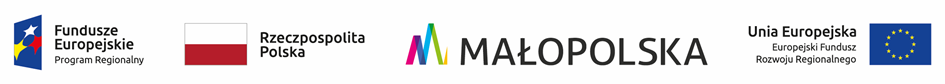 Załącznik nr 1 do SWZZnak postępowania: Z.P.271.4.2022Zamawiający:Gmina Koniusza, Koniusza 55, 32-104 KoniuszaREGON: 351555051 NIP: 6821773580Telefon: 12-386-90-39 faks: 12-386-90-15E-mail: zamowieniapubliczne@koniusza.pl ……………………………………………..
/miejscowość, data/FORMULARZ OFERTOWY Składany do toczącego się postępowania o udzielenie zamówienia publicznego prowadzonego w trybie podstawowym na podstawie art. 275 pkt 2) ustawy z dnia 11 września 2019 r.  Prawo zamówień publicznych (t. j. Dz. U. z 2021 r. poz. 1129 ze zm.) na: „Rozbudowa zbiornika wodnego z przeznaczeniem na cele rekreacyjne wraz z infrastrukturą”I. INFORMACJE O WYKONAWCY1. Niniejsza oferta zostaje złożona przez:* w przypadku oferty składanej przez podmioty występujące wspólnie, powyższą tabelę należy wypełnić dla każdego podmiotu osobno (kopiowanie tabeli)** przy właściwym zaznaczyć XUWAGA:Mikroprzedsiębiorstwo: przedsiębiorstwo, które zatrudnia mniej niż 10 osób 
i którego roczny obrót lub roczna suma bilansowa nie przekracza 2 milionów EURO.Małe przedsiębiorstwo: przedsiębiorstwo, które zatrudnia mniej niż 50 osób 
i którego roczny obrót lub roczna suma bilansowa nie przekracza 10 milionów EURO.Średnie przedsiębiorstwo: przedsiębiorstwa, które nie są mikroprzedsiębiorstwami ani małymi przedsiębiorstwami i które zatrudniają mniej niż 250 osób i których roczny obrót nie przekracza 50 milionów EURO lub roczna suma bilansowa nie przekracza 43 milionów EURO.2. Wszelką korespondencję w sprawie niniejszego postępowania należy kierować:3. Wnioskuję, aby zamawiający samodzielnie pobrał informacje w zakresie reprezentacji i upoważnienia  do podpisania oferty - zawarte w bezpłatnych 
i ogólnodostępnych bazach danych, tj. odpowiednio informacje z:□  Krajowego Rejestru Sądowego*, adres internetowy bazy: (wpisać adres www.): …………………………., numer w rejestrze (wpisać): ……………………………., NIP lub REGON (wpisać)  ……………  i/lub □ Centralnej Ewidencji Informacji o Działalności Gospodarczej*: adres internetowy bazy: (wpisać adres www.): …………………………., NIP lub REGON (wpisać):  …………………………………  * przy właściwym zaznaczyć XII. Przedmiot oferty.W nawiązaniu do ogłoszenia o zamówieniu prowadzonym w trybie podstawowym zgodnie z art. 275 pkt 2) Pzp, składam/y niniejszą ofertę na wykonanie zamówienia pn.: „Rozbudowa zbiornika wodnego z przeznaczeniem na cele rekreacyjne wraz 
z infrastrukturą”1. Oferuję /oferujemy/ wykonanie przedmiotu zamówienia za cenę ryczałtową brutto: W cenie mojej/naszej oferty zostały uwzględnione wszystkie koszty wykonania zamówienia.2. Oferuję/oferujemy …….………. miesięczny  okres gwarancji na wykonane roboty budowlane (należy wpisać: 36, 48 lub 60).3. Zgodnie z art. 225 ust. 2 Pzp informuję, że wybór oferty:  □ nie będzie prowadził do powstania u zamawiającego obowiązku podatkowego zgodnie z przepisami o podatku od towarów i usług*□ będzie prowadził do powstania u zamawiającego obowiązku podatkowego zgodnie z przepisami o podatku od towarów i usług*:* przy właściwym zaznaczyć X i wypełnić tabelę, jeżeli dotyczy4. TERMIN WYKONANIA ZAMÓWIENIARoboty budowlane stanowiące przedmiot zamówienia będę/będziemy wykonywać 
w terminach wskazanych w SWZ.  5. POZOSTAŁE OŚWIADCZENIA WYKONAWCYOświadczam/y, że:	5.1	przedmiotowe zamówienie wykonam/y zgodnie z wytycznymi SWZ, 	5.2	akceptuję/emy warunki płatności określone w SWZ,5.3	zapoznałem/liśmy się z SWZ wraz z załącznikami i przyjmuję/emy zawarte w niej warunki bez zastrzeżeń, 5.4	uzyskałem/liśmy wszelkie niezbędne informacje do przygotowania 
i złożenia oferty oraz wykonania zamówienia,uważam/y się za związanego/ych niniejszą ofertą na czas wskazany 
w SWZ, wypełniłem/liśmy obowiązki informacyjne przewidziane w art. 13 lub art. 14 RODO   wobec osób fizycznych, od których dane osobowe bezpośrednio lub pośrednio pozyskałem/liśmy w celu ubiegania się 
o udzielenie zamówienia publicznego w niniejszym postępowaniu,przedmiot zamówienia:		□ zrealizuję/emy siłami własnymi*□ zamierzam/y zrealizować z udziałem podwykonawców w zakresie*:* przy właściwym zaznaczyć X i wypełnić tabelę, jeżeli dotyczy6. TAJEMNICA PRZEDSIĘBIORSTWA (wykonawca wypełnia jeżeli dotyczy)Dokumenty stanowiące tajemnicę przedsiębiorstwa zawarto w pliku o nazwie: ………………..,  załączonym do oferty.Uwaga: Zamawiający zwraca uwagę na konieczność przedłożenia uzasadnienia, 
o którym mowa w Dziale XII pkt 7. SWZ.7. E-mail Inspektora Ochrony Danych Osobowych wykonawcy lub innej osoby uprawnionej*: …………………………………………………………………………………………………* brak wypełnienia będzie traktowane jako brak IODO u wykonawcyOświadczam/my, że wszystkie informacje podane powyżej są aktualne i zgodne 
z prawdą oraz zostały przedstawione z pełną świadomością konsekwencji wprowadzenia zamawiającego w błąd przy przedstawianiu informacji.Podpis(-y) osób uprawnionych do reprezentacjiUWAGA: Oświadczenie winno zostać sporządzone, pod rygorem nieważności w formie elektronicznej lub w postaci elektronicznej opatrzonej podpisem zaufanym lub podpisem osobistym.Wyk. K.G.Nazwa albo imię i nazwisko wykonawcyNazwa albo imię i nazwisko wykonawcyAdres wykonawcy(siedziba lub miejsce zamieszkania)Adres wykonawcy(siedziba lub miejsce zamieszkania)Nr Krajowego Rejestru Sądowego(jeśli dotyczy)Nr Krajowego Rejestru Sądowego(jeśli dotyczy)Rodzaj wykonawcy (wybrać właściwe) Rodzaj wykonawcy (wybrać właściwe) □ mikroprzedsiębiorstwo**□ małe przedsiębiorstwo**□ średnie przedsiębiorstwo**□ jednoosobowa działalność gospodarcza**□ osoba fizyczna nieprowadząca** działalności gospodarczej**□ inny rodzaj**□ mikroprzedsiębiorstwo**□ małe przedsiębiorstwo**□ średnie przedsiębiorstwo**□ jednoosobowa działalność gospodarcza**□ osoba fizyczna nieprowadząca** działalności gospodarczej**□ inny rodzaj**Nr NIPNr REGONWojewództwoPowiatAdres e-mailNr telefonuAdres strony internetowejAdres strony internetowejOsoba do kontaktuAdres e-mailNr telefonuCena netto ofertyPodatek VAT  - % (wpisać odpowiednią stawkę  % oraz kwotę) lub zwolnienie na podstawie: (wpisać odpowiednią podstawę prawną)Cena brutto oferty………………… %………………... złNazwa/rodzaj usługi, których świadczenie będą prowadziły do powstania 
u zamawiającego obowiązku podatkowegoWartość bez kwoty podatku (w zł)Stawka podatku od towaru
 i usług, która zgodnie 
z wiedzą wykonawcy, będzie miała zastosowanie 
(w %)Lp.Zakres prac  powierzony podwykonawcom:Nazwa podwykonawcy (o ile znany):dotyczący robót budowlanych:dotyczący robót budowlanych:dotyczący robót budowlanych:1.2.3.dotyczący usług:dotyczący usług:dotyczący usług:1.2.3.dotyczący dostaw:dotyczący dostaw:dotyczący dostaw:1.2.3.